Blueprint 3Answer KeyModule 1 - OverviewPreview (pg. 7)1. p. 22 2. p. 10 3. p. 24 4. p. 26Discuss (pg. 7)(Sample answers)1. The woman is sitting in a café and thinking.2. She is thinking about her boyfriend. She is thinking about herfamily. She is thinking about her job.3. The best way to search for a job is to look on the Internet.4. It is hard to get a good job. University is very expensive.5. If you get a degree, it can help you get a better job in thefuture.Unit 1 - Lesson 1 What are your plans?A Model Conversation (pg. 8)1. false 2. true 3. false4. true 5. true 6. trueB Vocabulary (pg. 8)Circled words: run, apply, field, nannyLeft column: gap year, experience, nanny, runRight column: student loan, apply, field, volunteerC Vocabulary Comprehension (pg. 8)1. nanny 2. gap year3. apply 4. experienceE Grammar Practice (pg. 9)1. P 2. F 3. P 4. P 5. F 6. P7. John is visiting his sister in Istanbul this weekend.8. What are you doing next Saturday?9. Jenny and her boyfriend are getting married next year.Unit 1 - Lesson 2 The Career CenterA Authentic Text: A career flyer (pg. 10)1. People between 17 and 35 who are looking for a job can use it.2. There is coffee time with new employees every morning.3. There is a job fair once a month.4. You can learn about writing cover letters this Wednesdaybetween 4 and 6 p.m.5. You can contact them by phone or email.B Vocabulary (pg. 10)1. local 2. appointment 3. job interview4. résumé 5. get in touch 6. job fair7. cover letter 8. government 9. employment10. expertE Grammar Practice (pg. 11)1. is studying 2. walk, am taking, am3. knows 4. eat, needUnit 1 - Lesson 3 Making DecisionsB Vocabulary (pg. 12)1. tough 2. outdoors 3. can’t stand4. recreation leader 5. decision 6. worried7. look into 8. ITC Vocabulary: Showing interest andunderstanding (pg. 12)1. That’s a tough one.2. What’s the matter?3. I (can) understand that.E Grammar Practice (pg. 13)1. I enjoy studying English because it will help me in the future.2. She promised to go shopping with me on the weekend.3. My friend learned to speak English by watching TV.4. Because my brother can’t play violin, we can’t stand listening / to listen to him practice.Unit 1 - Lesson 4 Deciding on the FutureB Vocabulary (pg. 14)ar-chi-tect ar-chi-tec-ture doc-tor med-i-cinetea-cher ed-u-ca-tion ac-tor the-a-ter artschef cul-in-ar-y arts car-pen-ter tr-a-desD Grammar Practice (pg. 15)1. O 2. D 3. P 4. P5. O 6. P7. I’d like eggs for breakfast, please.8. My brother wants his friend to help him with his car.9. She wants to study film and television at college.10. I’d like my husband to cook dinner for me this weekend.Unit 1 - Lesson 5 Ready for a Break-B Vocabulary (pg. 16)1. scrubbing 2. vacuuming 3. baking 4. ironing clothes5. d 6. a 7. c 8. bE Grammar Practice (pg. 17)Answers will vary.1. Why did you come to this school? I came to this school so that I can study with the best.2. Why do you want to study English? I want to study English so I can get a better job and travel the world.3. Why do people want to learn new languages? People want to learn new languages so that they can communicate with more people.F Listen to Speak (pg. 17)1. He is tired of waiting for the bus.2. She suggests that he walk or ride a bike to the station.Unit 1 - Active Review A A Radio Announcement (pg. 18)1. career choices2. 40%3. 8:00 am, 6:00 pm4. résumés, interview skillsUnit 2 - Lesson 1 Searching for a JobB Vocabulary (pg. 20)1. h 2. e 3. a 4. c 5. d 6. b 7. I 8. f 9. gC Vocabulary: -ing adjectives (pg. 20)1. c 2. a 3. b 4. cE Grammar Practice (pg. 21)1. don’t have to 2. had to 3. has to4. had to 5. have got toF Read to Write (pg. 21)Answers will vary.1. Cassie has skills in fashion design and gives good fashion advice.2. Cassie wants three references: Mr. Brent, Mrs. Voss, and Prof Nichols.3. She will write three cover letters.Unit 2 - Lesson 2 Applying for a JobB Vocabulary (pg. 22)1. transcript 2. excellent 3. documents 4. submit5. assistant 6. applicant 7. successful 8. academic9. valuable 10. registrarE Grammar Practice (pg. 23)1. must, have 2. must not3. don’t have to, must 4. haveUnit 2 - Lesson 3 Decisions, DecisionsB Vocabulary (pg. 24)1. f 2. h 3. e 4. a 5. g 6. b 7. d 8. cD Grammar Practice (pg. 25)1. tougher 2. heavier 3. farther4. more specific 5. – 8. Answers will varyUnit 2 - Lesson 4 University RankingsB Vocabulary  (pg. 26)1. b 2. c 3. a 4. d 5. c 6. dD Grammar Practice (pg. 27)1. most organized 2. best 3. tallest4. rainiest 5. probably 6. Maybe/Perhaps7. probably 8. Maybe/PerhapsUnit 2 - Lesson 5 Studying AbroadB Vocabulary (pg. 28)1. entertainment 2. overseas, destination 3. jealous4. located 5. scenery 6. homestay7. tiny, residents 8. seaC Quick Review (pg. 28)1. definitely 2. tired of 3. predictionF Grammar Practice (pg. 29)1. Jeddah is such a hot city.2. This history lecture is rather interesting.3. The flight to Tokyo was so long!4. This is quite a good restaurant.5. Margaret is really enjoying her English classes.6. The professors at this university are very good.7. Scott really loves his classes this semester.8. We bought completely new furniture for the apartment.Unit 2 - Active Review A Summary of a Report (pg. 30)1. schools are choosing students for graduate programs2. 50, 203. must4. experience, assistants5. references, professors6. motivated, self-directedB Job Ad (pg. 31)1. c 2. bModule 1 - ReviewB Grammar (pg. 32)1. work working2. to listen listening3. having have4. aren’t don’t5. wash washing6. take probably probably take7. no comma necessary8. challenged challenging9. so such10. seeing to see11. best better12. rains will rainModule 2 - OverviewPreview (pg. 35)1. p. 46 2. p. 41 3. p. 53 4. p. 57Discuss (pg. 35)(Sample answers)1. I think the people in the picture might feel nervous because job interviews can be intimidating.2. My dream job is to be a lawyer.3. People should wear a suit and tie to an interview. It is important to make a good first impression.4. It is difficult to answer questions about long-term goals and what my weaknesses are.5. At the end of an interview, you should thank them for their time and tell them you look forward to speaking with them soon.Unit 3 - Lesson 1 A Job ApplicationB Vocabulary  (pg. 36)1. i 2. b 3. h 4. g 5. a 6. e 7. d 8. c 9. f 10. jE Grammar Practice (pg. 37)1. it out 2. in 3. on 4. up5. it out 6. them on 7. by 8. overUnit 3 - Lesson 2 Scheduling an InterviewB Vocabulary (pg. 38)1. g 2. a 3. e 4. c 5. h 6. f 7. d 8. bD Grammar Practice (pg. 39)1. They prefer contacting applicants directly.2. He prefers coffee in the morning.3. They would prefer to call applicants tomorrow.4. She prefers not to go by subway.5. Would you prefer to sit here or there?6. I’d prefer not to work for that company.Unit 3 - Lesson 3 Preparing for an Interview-B Vocabulary (pg. 40)1. h 2. b 3. d 4. c 5. f 6. g 7. a 8. eC Vocabulary Comprehension (pg. 40)1. recommend 2. a bit3. plenty 4. outfit5. confirm 6. arrive 7. first impression 8. forgetD Grammar Practice (pg. 41)1. send 2. calling 3. Be4. bring 5. practicing 6. readingUnit 3 - Lesson 4 The interview begins. B Vocabulary (pg. 42)1. outstanding 2. professional development 3. establish4. hope 5. helpful 6. supplyE Grammar Practice (pg. 43)1. before 2. Before 3. I know 4. that5. know 6. BeforeUnit 3 - Lesson 5 The Job DescriptionB Vocabulary (pg. 44)1. familiar with 2. closely 3. project4. job description 5. brand 6. client7. department head 8. in charge ofE Grammar Practice (pg. 45)1. do 2. write 3. to develop 4. work5. be able to 6. schedule 7. to teach 8. in orderUnit 3 - Active Review B Listen to Speak (pg. 47)1. She is calling him to invite him for an interview.2. She works for ANNEX Corporation.3. She received his résumé and job application.4. Tom applied for the Communications Director position.5. He thinks his skills suit the position6. Tom’s interview is on Monday at 3 p.m.Unit 4 - Lesson 1 Basic QuestionsB Vocabulary (pg. 48)1. come up 2. relocate 3. face 4. weakness5. accomplishment 6. respond 7. challenge 8. prepare9. memorize 10. willingE Grammar Practice (pg. 49)1. you, yourself 2. her 3. herself 4. them5. him 6. myself 7. her 8. himselfUnit 4 - Lesson 2 Talking About Your Last JobB Vocabulary (pg. 50)1. encouraging 2. come up with 3. overtime4. easygoing 5. background 6. entry-level7. trends 8. teamwork 9. describe10. deadlineE Grammar Practice (pg. 51)1. were > was 2. was > were3. was > were 4. were > was5. what your team was like > what was your team like6. Was > WereUnit 4 - Lesson 3 Talking About Your EducationB Vocabulary (pg. 52)1. d 2. e 3. a 4. c 5. h 6. f 7. b 8. gE Grammar Practice (pg. 53)1. stopped 2. called 3. worked 4. majored5. realized 6. fried 7. enjoyed 8. preferred9. managed 10. decidedUnit 4 - Lesson 4 Some Difficult QuestionsB Vocabulary (pg. 54)1. c 2. d 3. a 4. g 5. b 6. e 7. f 8. hE Grammar Practice (pg. 55)1. drank 2. saw 3. leave 4. thought 5. read6. When I called Paulo, he was asleep.7. Where did you go when it started raining?8. When the Lana met the interviewer, she was nervous.9. Oliver was happy when he got the job.F Listen to Speak (pg. 55)Answers will vary.1. What was your biggest weakness when you were at your previous job?2. She wasn’t familiar with her duties and didn’t have much confidence.3. What do you think are your biggest strengths as an employee.4. She felt there wasn’t much room for professional development.Her and her husband relocated to a different area.Unit 4 - Lesson 5 The End of the InterviewB Vocabulary (pg. 56)1. wrap up 2. candidate 3. work on 4. starting date5. long-term 6. someday 7. department 8. hear fromF Grammar Practice (pg. 57)1. correct 2. you will finish > you finish3. he’s getting > he gets 4. correct5. you’re finishing > you finish 6. you’ll finish > you finish7. correctG Quick Review (pg. 57)1. in, out2. recommend3. Sir or Madam 4. Guess what.Unit 4 - Active Review A James’s Interview (pg. 58)Interviewer: It’s nice to finally meet you, James. Thank you for coming in for the interview.James: It’s great to meet you, too. I’m a bit anxious, but I’m very excited about this position. When I graduated last year, I wanted to work for this company.Interviewer: That’s great to hear. You certainly seem like an excellent candidate for this position. I see on your résumé you have many practical skills. What did you major in when you were at school?James: I majored in computer science. I taught myself a lot about computers when I was in high school, but I learned a lot in college, too.Interviewer: Well, the position we have is entry-level. It is a position with long-term opportunities. The department is always growing, so we are opening up new offices in several locations.James: That sounds interesting.Interviewer: If we decided to hire you, would you mind relocating to a new area?James: No, I wouldn’t mind that at all.Interviewer: Great. Can you tell me a little more about yourself?James: Well, I enjoy challenges and I can deal with unexpected situations very well.Interviewer: That all sounds good. When we wrap up theinterviews, I will be in touch. Take care, James.James: Thank you. You, too.Module 2 - ReviewA Vocabulary (pg. 60)Across:3. familiar4. weakness7. phase9. client10. outstanding12. prepare13. EstablishDown:1. impression2. lie5. seek6. wonder7. plenty8. describe9. confirm11. brandB Grammar (pg. 60)1. slept 2. on 3. was, like, Did4. were 5. you, yourself 6. graduated, ago7. recommend 8. in 9. First10. up 11. when 12. toModule 3 - OverviewPreview (pg. 63)1. p. 70 2. p. 81 or 89 3. p. 66 or 75 4. p. 82Unit 5 - Lesson 1 Deciding What to StudyB Vocabulary (pg. 64)1. competitive 2. avoid 3. program 4. offer5. interest 6. situation 7. factor 8. opportunitiesD Grammar Practice (pg. 66)1. d 2. e 3. a 4. f 5. b 6. c7. – 10. Answers will vary.Unit 5 - Lesson 2 Choosing Your MajorB Vocabulary (pg. 66)1. Relations, similarities, politics2. Advertising, products, theory3. Social, professions, assistF Grammar Practice (pg. 67)1. I decided to take a year off in order to think about my future.2. To pay tuition this semester, I applied for a student loan.3. In order not to fail the test, I will study until midnight every night this week.(Answers will vary for the additional sentences.)Unit 5 - Lesson 3 Changing MajorsB Vocabulary (pg. 68)1. persuade 2. argue3. knowledge 4. motivate5. spend 6. legal7. passion 8. detailE Grammar Practice (pg. 69)1. I am not very good at cooking.2. My history professor helped me understand the war.3. My professor is bad at explaining laws.4. Her friends helped her to choose a major.5. You can help us finish our project.Unit 5 - Lesson 4 What would you rather study?B Vocabulary: Some majors (pg. 70)a. interior designb. financec. programmingd. graphic designe. forestryf. African-American historyg. travel and tourismh. hospitality managementE Grammar Practice (pg. 71)1. would 2. than 3. rather4. or 5. notUnit 5 - Lesson 5 Communicating Your ChoiceB Vocabulary: Feelings (pg. 72)1. related 2. switch 3. generous4. finally 5. practical 6. trust7. therapy 8. supportC Quick Review (pg. 72)Adverbs: importantly, earlyComparatives: better, harder, earlierSuperlatives: hardest, most importantlyE Grammar Practice (pg. 73)1. another 2. else 3. other4. else 5. another 6. other7. another 8. other 9. elseUnit 5 - Active Review A A Short Article: More Students Changing Majors (pg. 74)1. They change their majors more often today than they did in the past.2. A student finds another major he or she likes more.3. They find out what they are really good at by studying an elective course.B Listen to WriteSample notes:• Business is popular - attracts many students• Many students switch to business• Busi. students also switch to other majors or leave univ.• Few students enroll in fine arts – but they don’t change majors often• More nursing majors quit after 1st yr than any other major• Psychology students study longer than nursing majors but hard for them to find jobsUnit 6 - Lesson 1 Looking for a SchoolA Authentic Text: A university brochure (pg. 76)1. F 2. T 3. F4. F 5. T 6. TB Vocabulary (pg. 76)1. e 2. d 3. g 4. h5. b 6. c 7. a 8. f9. j 10. iE Grammar Practice (pg. 77)1. nearby 2. around 3. outside4. back 5. here 6. out7. everywhere 8. there 9. northUnit 6 - Lesson 2 Changing SchoolsB Vocabulary (pg. 78)1. c 2. b 3. d 4. astatistics, TESOL, environmental science, physical therapy, warning,fail, intense, limitedE Grammar Practice (pg. 79)1. we’d better go 2. You’d better call3. Let’s meet / We’d better 4. She’d better hire5. Let’s not work 6. I’d better not drink7. Let’s talk 8. had better doUnit 6 - Lesson 3 Researching OptionsB Vocabulary (pg. 80)1. humanities 2. continuing education3. life sciences 4. discovered5. experience 6. faculty7. inspires 8. assistanceC Comprehension (pg. 80)1. h 2. c 3. g4. b 5. f 6. eF Grammar Practice (pg. 81)1. c 2. g 3. e 4. b5. a 6. f 7. dUnit 6 - Lesson 4 Visiting a CampusB Vocabulary (pg. 82)1. Things to do before visiting a campus: make an inquiry with the admissions office, find out about transportation to the campus, browse the school website.2. Answers will vary.C Vocabulary Comprehension (pg. 82)1. make an inquiry 2. campus recruiter3. browsed 4. surrounding community5. found out 6. wandered7. sit in on 8. visitE Grammar Practice (pg. 83)1. think 2. that 3. find out4. gets5. wanderUnit 6 - Lesson 5 Going Abroad to StudyB Vocabulary (pg. 84)1. culture 2. visa 3. exchange program4. budget 5. take, off 6. combine7. insurance 8. embassyD Quick Review (pg. 84)1. a bunch of 2. have a look 3. catch up withF Grammar Practice (pg. 85)Correct sentences:1. volunteer: Dana wants to continue volunteering at the clinic to get experience for medical school.2. Keep to: Keep researching English schools overseas.3. going, learn: Why don’t you go to Montreal? You can keep learning English and French there.4. to spending: I make a budget every month, but I keep spending too much money.5. offering: Most schools continue to offer scholarships to students if they keep their grades high.Unit 6 - Active Review A A News Report (pg. 86)1. Education 2. enrolling 3. degree4. failing 5. limited 6. combine7. satisfaction 8. continue 9. transfer creditsQuestions:1. Only 60 percent of full-time students at 4-year colleges completetheir degree.2. Some schools limit the chances for changing majors.Some schools don’t recognize credits from other schools.(Answers may vary.)Module 3 - ReviewA Vocabulary (pg. 88)(Answers will vary. Sample answers provided.)1. computer science, hospitality management, African-Americanhistory, marine biology2. north, south, northeast, southwest3. around, inside, everywhere, nearby4. best, harder, most quickly5. experienced, intense, stressful, practical, limited6. take off, combine, wander, find out, inspireB Grammar (pg. 88)1. had 2. arriving 3. apply4. look 5. to travel 6. another7. better 8. Would 9. Why not10. studying 11. that 12. spending13. persuading 14. else 15. backModule 4 - OverviewPreview (pg. 91)1. p. 98 or 112 2. p. 106 3. p. 96 4. p. 92Unit 7 - Lesson 1 Taking a Semester OffB Vocabulary (pg. 92)1. e 2. f 3. b 4. a5. g 6. d 7. h 8. cC Vocabulary Comprehension (pg. 92)1. off the beaten path 2. jungles 3. camel4. tours 5. desert 6. options7. exploreE Grammar Practice (pg. 93)1. never 2. yet 3. haven’t 4. have5. have 6. talked 7. yetUnit 7 - Lesson 2 An Email HomeB Comprehension (pg. 94)1. true 2. false 3. true 4. falseC Vocabulary (pg. 94)1. c 2. d 3. e4. f 5. b 6. AD Vocabulary: More irregular past participles1. given 2. become 3. taken4. spoken 5. made 6. gottenF Grammar Practice (pg. 95)1. spoken 2. hasn’t visited 3. have taken/took4. Did they see 5. has never been 6. a few7. few 8. a few 9. None of10. was 11. areUnit 7 - Lesson 3 Going HomeB Vocabulary (pg. 96)1. dying (to) 2. especially 3. beach4. catch up (with) 5. busy 6. lazy7. almost 8. MentionC Vocabulary Comprehension (pg. 96)1. especially 2. dying to 3. busy4. lazy 5. almost 6. catch upF Grammar Practice (pg. 97)1. I have played the piano for six months.2. I have studied English for three years.3. I haven’t watched TV in two weeks.4. I’ve known him since I was young.5. He has worked in the library since 2016.Unit 7 - Lesson 4 Go travelingA Authentic Text: An online chat (pg. 98)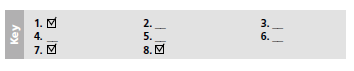 B Vocabulary (pg. 98)1. sightseeing 2. help out 3. post4. planting5. dolphins 6. climbing7. litter 8. sailingE Grammar Practice (pg. 99)1. A: ever B: while 2. A: ever B: during3. A: ever B: never 4. A: while B: during5. A: never B: during 6. A: while B: alwaysUnit 7 - Lesson 5 Part-time JobB Vocabulary (pg. 100)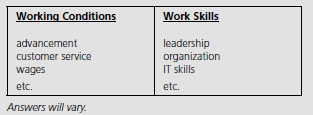 E Grammar Practice (pg. 101)1. How long has he played computer games?2. How long have you lived there?3. How long has she been the assistant manager?4. I love my new job so far.F Read to Write (pg. 101)I’ve ever played!, I’ve spent playing, I haven’t seen him, He’s been away, He’s never playedUnit 7 - Active Review A A Semester Off (pg. 102)1. yet 2. so far 3. None4. mentioned 5. How long 6. Since7. possibilities 8. made up 9. while10. ever 11. last summer 12. sightseeing13. never 14. duringA Listen to Speak (pg. 103)Name: RickWork: YesDetails:• He has good IT skills.• He worked in a computer store part-time last year.• He worked there for almost 6 months.• He really liked it and learned a lot about customer service, andthe pay was good.• He works as a cook in a restaurant on campus now.• He doesn’t like it because he can’t talk to people.• He doesn’t earn much money now.Traveling: NoDetails:• He has never traveled abroad.• He’s never even been out of this state.• He would like to visit Europe, especially France or Switzerland.• He would like to go backpacking in those countries.Unit 8 - Lesson 1 Canada or the USA?B Vocabulary Comprehension (pg.105)1. a 2. c 3. h 4. f 5. g 6. e 7. b 8. dC Comprehension (pg. 104)Decision 1: Study abroad? Options: Toronto or San DiegoDecision 2: How long? Options: a semester or a yearDecision 3: Where to live? Options: homestay or dormF Grammar Practice (pg. 105)1. I can’t decide if I want to study in Europe or America.2. Do you know whether you will study for a year or one semester?3. I don’t know if I want to live in the dorms or with a homestay.4. Sam doesn’t know whether he’ll study in China or Japan.5. Maria hasn’t decided if she’ll study abroad next year.Unit 8 - Lesson 2 US City GuidesB Vocabulary (pg. 106)1. high-tech 2. historic 3. green4. year-round 5. festivals 6. fell in loveC Vocabulary Comprehension (pg. 106)1. a. New York          2. a. New Yorkb. Seattle                      b. New Yorkc. Seattle                      c. Seattled. New York                 d. Miamie. Miami                       e. SeattleE Grammar Practice (pg. 107)1. the > and the 2. least > less3. most > the most 4. more > most5. more > is more 6. quiet > quiet than7. last > least 8. expensiver > expensive9. or > and 10. goes > goUnit 8 - Lesson 3 Which language center?C Vocabulary (pg. 108)1. affordable 2. modern 3. comfortable4. cultural events 5. survey 6. entry requirement7. trafficE Grammar Practice (pg. 109)1. This language school is as big as the other language school.2. The classes here are as small as those at the National University.3. Our campus has fewer green places than the other university.4. The entry requirements are less difficult at the PolytechnicUniversity than here.5. I think the facilities are less modern at the other university.Unit 8 - Lesson 4 Study Spanish abroad.B Vocabulary (pg. 110)1. g 2. b 3. f 4. h5. d 6. c 7. a 8. eE Grammar Practice (pg. 111)1. A: can practice B: So do2. A: x B: too3. A: could film B: x4. A: x B: neither5. A: x B: NeitherUnit 8 - Lesson 5 Let’s ChatA Authentic Text: A chatroom (pg. 112)1. Ivy 2. Samantha 3. JamesB Vocabulary (pg. 112)1. gigantic 2. magnificent 3. locals 4. cycling trail5. drag 6. average-sized 7. homesick 8. cruiseE Grammar Practice (pg. 113)1. both 2. Neither 3. too4. enough 5. EitherUnit 8 - Active ReviewA USA or Canada? (pg. 114)Conversation 1: expensive, affordable, entryConversation 2: magnificent, locals, homesick, nightlifeA Listen for Information (pg. 115)1. gorgeous2. crowded than3. fun activities4. can go, historic5. comfortable6. 1007. sports events, festivals8. 209. banks, shops10. small, high-tech, libraryModule 4 - ReviewA Vocabulary (pg. 116)1. dying to 2. nerves 3. affordable 4. mood5. especially 6. backpacking 7. homesick 8. beach9. humid 10. entry 11. main 12. greenest13. high-tech 14. almostB Grammar (pg. 116)1. long 2. ever 3. for 4. since5. None 6. few 7. during 8. whether9. most 10. less 11. Both 12. Neither13. as 14. fewer 15. tooC Conversation (pg. 117)1, 6, 5, 2, 3, 4, 11, 8, 7, 9, 12, 10, 13